Curriculum VitaeCurriculum VitaeCurriculum VitaeName Last name OLYName Last name OLYName Last name OLYe-mail 
+Phone numbere-mail 
+Phone numbere-mail 
+Phone numberInsert summary of your profile, strenghts, interests. Be brief and impactful. i.e:A dedicated and passionate leader with demonstrated success in sport, work and education. I am goal-oriented, with strong interpersonal and creativity skills. With a possitive attitude to identify winning approaches. I have the ability to accomplish objectives  and lead teams to success. I possess a strong commitment to expand my knowledge and characteristics that will further my personal growth and I will apply this drive quickly to achieve positive results for a leadership organisation.
 Olympic Games Attended /or/ Main sports achievements Insert summary of your profile, strenghts, interests. Be brief and impactful. i.e:A dedicated and passionate leader with demonstrated success in sport, work and education. I am goal-oriented, with strong interpersonal and creativity skills. With a possitive attitude to identify winning approaches. I have the ability to accomplish objectives  and lead teams to success. I possess a strong commitment to expand my knowledge and characteristics that will further my personal growth and I will apply this drive quickly to achieve positive results for a leadership organisation.
 Olympic Games Attended /or/ Main sports achievements Insert summary of your profile, strenghts, interests. Be brief and impactful. i.e:A dedicated and passionate leader with demonstrated success in sport, work and education. I am goal-oriented, with strong interpersonal and creativity skills. With a possitive attitude to identify winning approaches. I have the ability to accomplish objectives  and lead teams to success. I possess a strong commitment to expand my knowledge and characteristics that will further my personal growth and I will apply this drive quickly to achieve positive results for a leadership organisation.
 Olympic Games Attended /or/ Main sports achievements 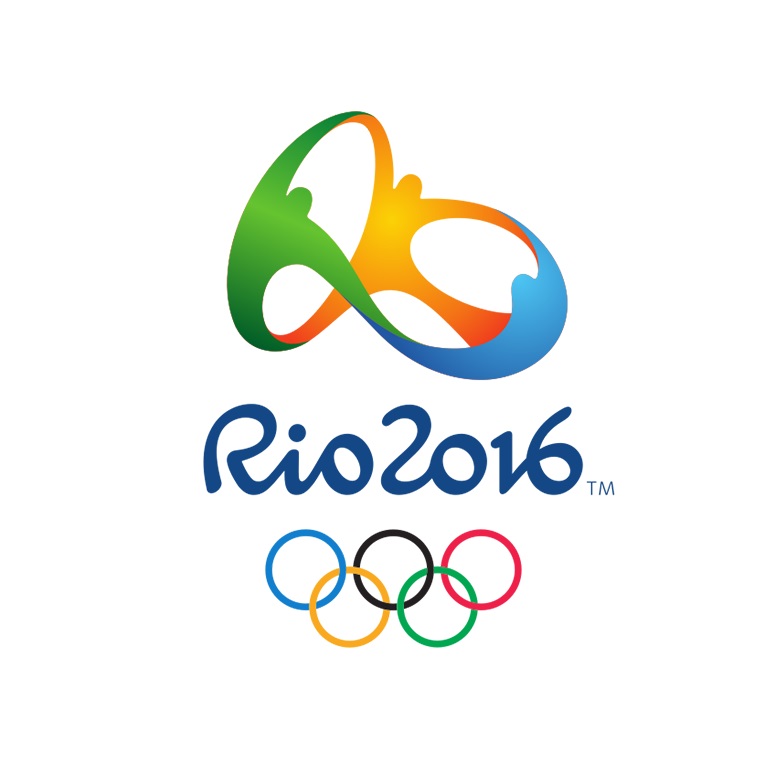 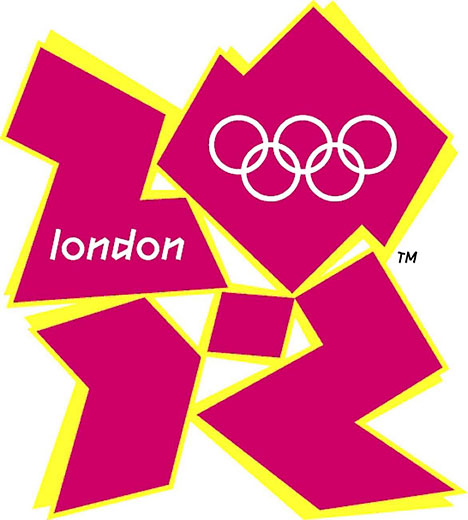 Basketball athlete competing at national level and representing XXX country in XXXX regional/international/continental eventsParticipated  in tournaments in more than 10 countries with multiple international teammatesMember of the national team for 5 years and the national club for 10 years.Awards (if applicable) or Leadership /community activitiesBasketball athlete competing at national level and representing XXX country in XXXX regional/international/continental eventsParticipated  in tournaments in more than 10 countries with multiple international teammatesMember of the national team for 5 years and the national club for 10 years.Awards (if applicable) or Leadership /community activitiesBasketball athlete competing at national level and representing XXX country in XXXX regional/international/continental eventsParticipated  in tournaments in more than 10 countries with multiple international teammatesMember of the national team for 5 years and the national club for 10 years.Awards (if applicable) or Leadership /community activitiesAwardsAppointed to the IOC Athlete’s commission by the IOC President Thomas Bach.Ambassador of the XXX Foundation for a programme to bring sports (basketball) to young kids from vulnerable areas  Volunteer - Swimming World Championships, Country, YearRole, DatesSkills, achievements, responsibilities etc. 
EducationAwardsAppointed to the IOC Athlete’s commission by the IOC President Thomas Bach.Ambassador of the XXX Foundation for a programme to bring sports (basketball) to young kids from vulnerable areas  Volunteer - Swimming World Championships, Country, YearRole, DatesSkills, achievements, responsibilities etc. 
EducationAwardsAppointed to the IOC Athlete’s commission by the IOC President Thomas Bach.Ambassador of the XXX Foundation for a programme to bring sports (basketball) to young kids from vulnerable areas  Volunteer - Swimming World Championships, Country, YearRole, DatesSkills, achievements, responsibilities etc. 
Education2016 – 2020 Bachelor in ……  Elite athlete. Sport xxxx20012 – 2016 High school ….Elite athlete. Sport xxxx 2016 – 2020 Bachelor in ……  Elite athlete. Sport xxxx20012 – 2016 High school ….Elite athlete. Sport xxxx 2016 – 2020 Bachelor in ……  Elite athlete. Sport xxxx20012 – 2016 High school ….Elite athlete. Sport xxxx ExperienceExperienceExperienceOrganisation, Country (if applicable)Position, Dates (Dec 2015 to present)Skills, achievements, work responsibilities etc. XXX Basketball team, CountryJunior coach and player for the team, September 2016 to presentOrganised weekend trainings for athletes, covering all scopes of the events from budget, scheduling coordination with athletes, event infrastructure, etc. National league XXX Basketball Club, CountryProfessional playerPlayed team competitions for the club in the 1 Division of the basketball league.Participated and led team-building eventsOrganisation, Country (if applicable)Position, Dates (Dec 2015 to present)Skills, achievements, work responsibilities etc. XXX Basketball team, CountryJunior coach and player for the team, September 2016 to presentOrganised weekend trainings for athletes, covering all scopes of the events from budget, scheduling coordination with athletes, event infrastructure, etc. National league XXX Basketball Club, CountryProfessional playerPlayed team competitions for the club in the 1 Division of the basketball league.Participated and led team-building eventsOrganisation, Country (if applicable)Position, Dates (Dec 2015 to present)Skills, achievements, work responsibilities etc. XXX Basketball team, CountryJunior coach and player for the team, September 2016 to presentOrganised weekend trainings for athletes, covering all scopes of the events from budget, scheduling coordination with athletes, event infrastructure, etc. National league XXX Basketball Club, CountryProfessional playerPlayed team competitions for the club in the 1 Division of the basketball league.Participated and led team-building eventsContactContactContact+Phonee-mailCityCountry LinkedInTwitter (optional)Referees available upon requestReferees available upon requestReferees available upon request